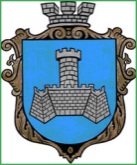 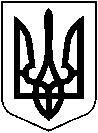 УКРАЇНАХМІЛЬНИЦЬКА МІСЬКА РАДАВІННИЦЬКОЇ ОБЛАСТІВиконавчий комітетР І Ш Е Н Н Явід    17   грудня    2021 р.                                                                            №657Про виконання фінансового  плануКНП «Хмільницька ЦЛ» за 9 місяців 2021 року.Заслухавши в.о. директора  КНП «Хмільницька ЦЛ» (Шумигору Ю.В.) та  розглянувши звіт про виконання фінансового плану КНП «Хмільницька ЦЛ» за 9 місяців 2021 року, відповідно до наказу Міністерства економічного розвитку і торгівлі України від 02.03.2015 року № 205 «Про затвердження Порядку складання, затвердження та контролю виконання фінансового плану суб’єкта господарювання державного сектору  економіки», з метою покращення ефективності роботи підприємств міста комунальної форми власності, вдосконалення організаційного забезпечення функції контролю за фінансово-господарською діяльністю закладу охорони здоров’я, засновником якого є Хмільницька міська рада,  керуючись ст.ст. 29, 59 Закону України «Про місцеве самоврядування в Україні» виконавчий комітет міської радиВИРІШИВ:1.Інформацію в.о. директора  КНП «Хмільницька ЦЛ» (Шумигори Ю.В.) про виконання фінансового плану комунального закладу охорони здоров’я  за 9 місяців  2021 року взяти до відома.2. Контроль за виконанням цього рішення покласти на заступника міського голови з питань діяльності виконавчих органів міської ради згідно розподілу обов’язків.Міський голова                     			              	  Микола ЮРЧИШИН    